ГОРОДСКОЙ СОВЕТ ДЕПУТАТОВ  МУНИЦИПАЛЬНОГО ОБРАЗОВАНИЯ «ГОРОД НАЗРАНЬ»РЕШЕНИЕ 	№17/66-3                                                                               от 02  февраля  2017 г.О внесении изменений и дополнений в Устав муниципального образования «город Назрань»В соответствии с  внесенными изменениями в статью 2 Закона Республики Ингушетия «О формировании органов местного самоуправления в Республике Ингушетия» от 02.07.2016г.№30-РЗ, Городской совет муниципального образования «Городской округ город Назрань» решил:1.Внести в Устав г.Назрань, утвержденный Решением Городского Совета муниципального образования «Городской округ город Назрань» от 24. 12. . № 5/22-1 зарегистрированный Управлением Минюста России по Республике Ингушетия от 28 декабря . № RU063020002009001, следующие изменения и дополнения:1) часть 5 статьи 2 Устава г. Назрань  изложить в следующей редакции:- «5.«городской совет депутатов» (далее по тексту– городской совет) представительный  орган муниципального образования «город Назрань».2.Опубликовать (обнародовать) настоящее Решение в средствах массовой информации после государственной регистрации.3.Контроль за исполнением настоящего Решения возложить на заместителя председателя Городского совета    Богатырева Ю.Д.Глава  г. Назрань 	      А.М. ТумгоевПредседатель Городского совета                                                                     М. С. ПарчиевРЕСПУБЛИКА     ИНГУШЕТИЯ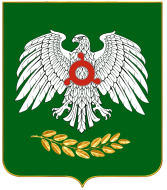     ГIАЛГIАЙ    РЕСПУБЛИКА